盐酸环丙沙星有关物质的测定USP药典（为注明具体版本号，至少USP40-NF35还是符合的）样品配制样品溶剂：流动相A/流动相B=13/87系统适应性样品：用样品溶剂配制；USP乙二胺环丙沙星类似物对照品以及USP盐酸环丙沙星对照品；二者浓度皆为浓度7.5ug/ml；标准储备溶液：0.1mg/ml USP氟喹诺酮酸对照品以及USP盐酸环丙沙星对照品；选择适合的容量瓶配制，加入0.1%容量瓶体积的6M氨水，然后用纯水定容。标准溶液：0.7ug/ml USP氟喹诺酮酸对照品以及USP盐酸环丙沙星对照品；取标准储备溶液加样品溶剂配制。样品溶液：用样品溶剂溶解至盐酸环丙沙星浓度为0.35mg/ml分析条件 色谱柱: Kromasil 100-5-C18 (4.6*250mm,5μm，PN：M05CLA25)流动相： 流动相A：取3.4ml磷酸加水2000mL，摇匀后用三乙胺调节pH为3.0流动相B：乙腈流速：1.5 ml/min柱温：40℃进样量：30μl波长：278nm实验结果标样图谱：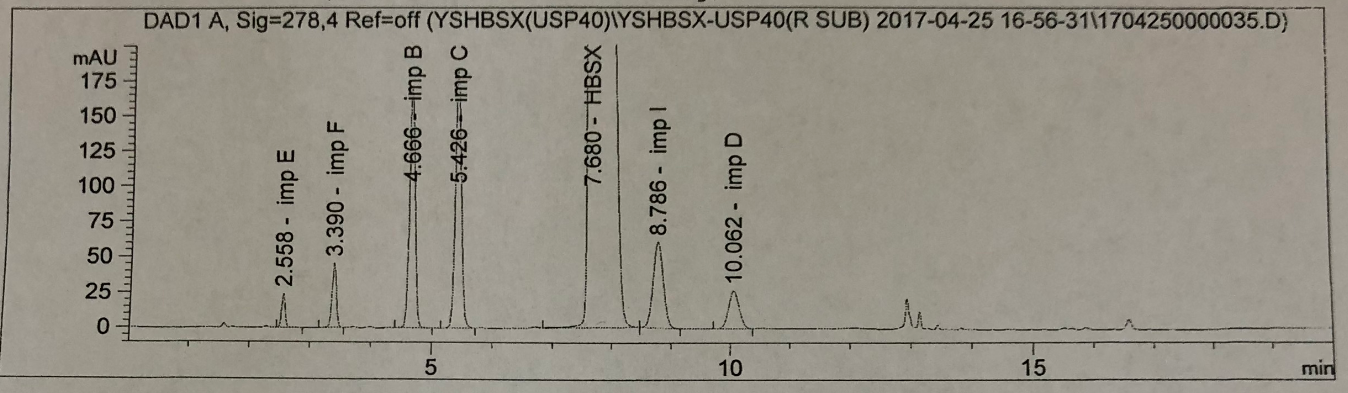 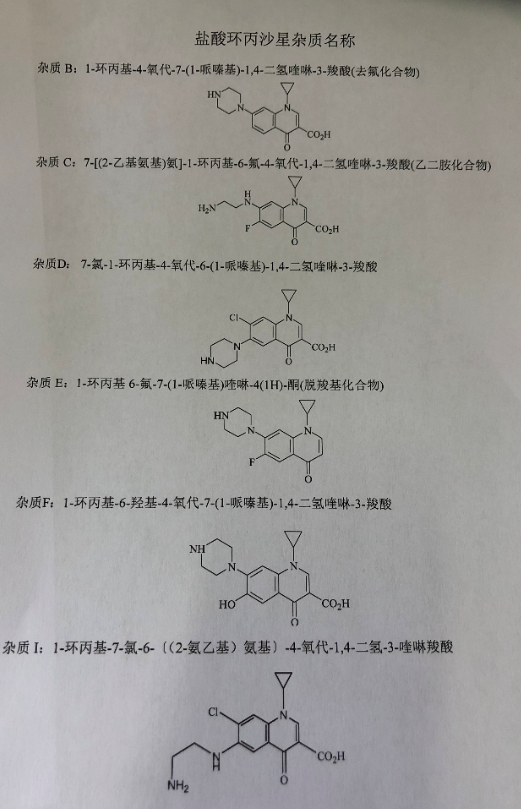 时间/minA/%B/%0871310871311505016505016.18713208713